31.01.2022г.                                с.Старомукменево                                     № 10-пОб утверждении Перечня главных администраторов источников финансирования дефицита бюджета муниципального образования Старомукменевский сельсовет Асекеевского района Оренбургской областиВ соответствии с пунктами 3, 4 статьи 160.2 Бюджетного кодекса Российской Федерации, руководствуясь статьей 27 Устава муниципального образования Старомукменевский сельсовет Асекеевского района постановляю:Утвердить перечень главных администраторов источников финансирования дефицита бюджета муниципального образования Старомукменевский сельсовет Асекеевского района согласно приложению.Настоящее постановление применяется к правоотношениям, возникающим при составлении и исполнении бюджета муниципального образования Старомукменевский сельсовет, начиная с бюджета на 2022 год и на плановый период 2023 и 2024 годов.Разместить настоящее постановление на официальной интернет-странице муниципального образования Старомукменевский сельсовет портала администрации МО «Старомукменевский сельсовет» Оренбургской области:   https://stmukss.ru/Контроль за исполнением настоящего постановления оставляю за собой. Настоящий постановление вступает в силу со дня его подписания и распространяет свое действие на правоотношения, возникшие с 1 января 2022 года.Глава  МО 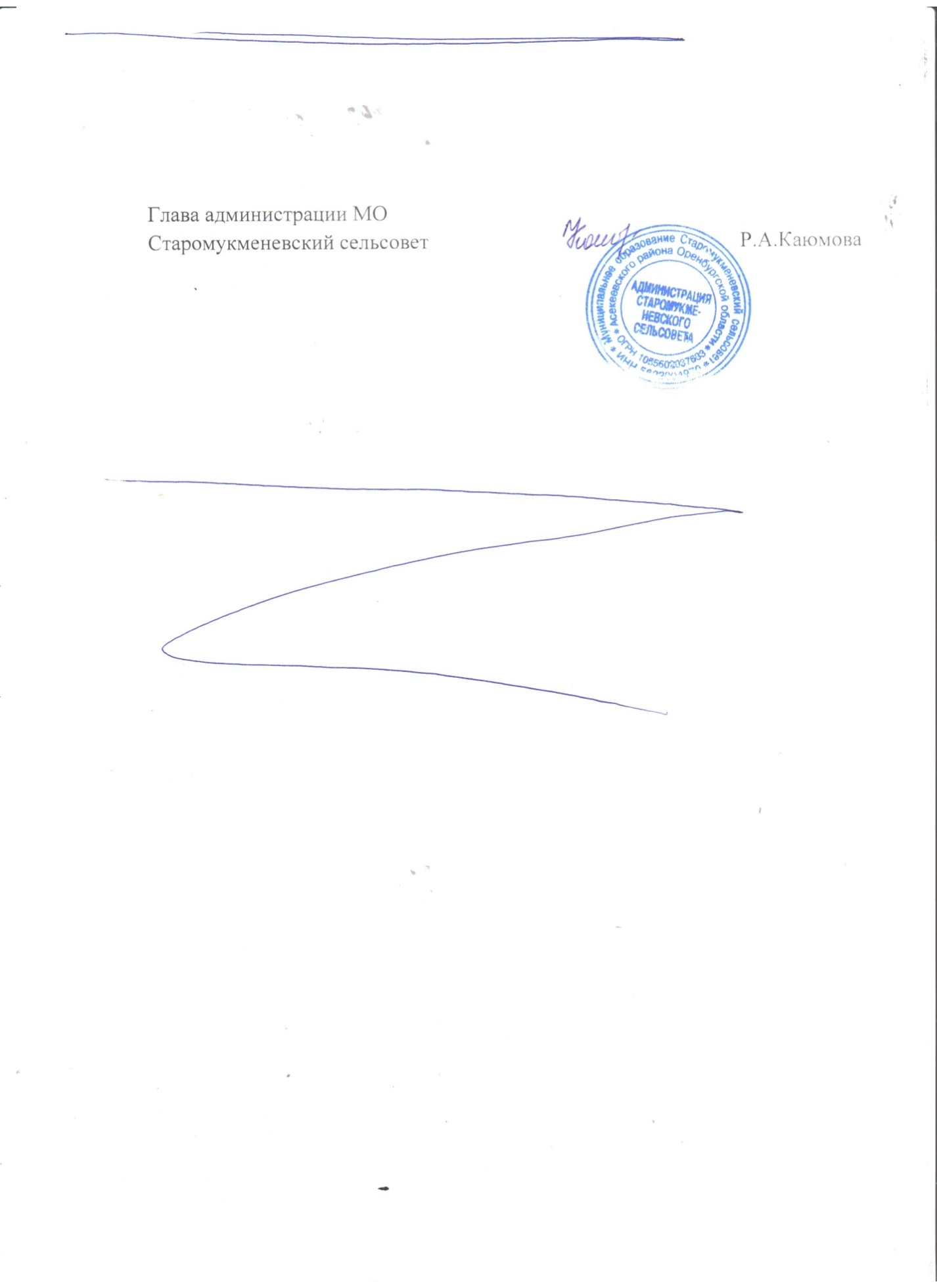 Старомукменевский сельсовет:                                             Р.А.Каюмова                                                                                                   Приложение                                                                                                        К постановлению администрации                                                                                                             МО «Старомукменевский сельсовет»                                                                                                 от 31.01.2022 № 10-пПЕРЕЧЕНЬглавных администраторов источников финансирования дефицита бюджета муниципального образования Старомукменевский сельсовет на 2022 год плановый период 2023 и 2024 годов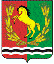 АДМИНИСТРАЦИЯ МУНИЦИПАЛЬНОГО ОБРАЗОВАНИЯ СТАРОМУКМЕНЕВСКИЙ СЕЛЬСОВЕТ АСЕКЕЕВСКОГО РАЙОНАОРЕНБУРГСКОЙ ОБЛАСТИП О С Т А Н О В Л Е Н И ЕКод главыКод группы, подгруппы, статьи и вида источниковНаименование000Источники финансирования дефицита бюджета МО Старомукменевский сельсовет, администрирование которых может осуществляться главными администраторами источников финансирования дефицита бюджета МО Старомукменевский сельсовет в пределах их компетенции943Администрация муниципального образования Старомукменевский сельсовет Асекеевского района Оренбургской области94301 02 00 00 05 0000 710Привлечение кредитов от кредитных организаций бюджетами поселений в валюте Российской Федерации94301 02 00 00 05 0000 810Погашение бюджетами поселений кредитов от кредитных организаций в валюте Российской Федерации94301 03 01 00 05 0000 710Привлечение кредитов от других бюджетов бюджетной системы Российской Федерации бюджетами поселений в валюте Российской Федерации94301 03 01 00 05 0000 810Погашение бюджетами поселений кредитов от других бюджетов бюджетной системы Российской Федерации в валюте Российской Федерации94301 06 05 02 05 0000 540Предоставление бюджетных кредитов другим бюджетам бюджетной системы Российской Федерации из бюджетов поселений в валюте Российской Федерации94301 06 05 02 05 0000 640Возврат бюджетных кредитов, предоставленных другим бюджетам бюджетной системы Российской Федерации из бюджетов поселений в валюте Российской Федерации00001 05 02 01 05 0000 510Увеличение прочих остатков денежных средств бюджетов поселений00001 05 02 01 05 0000 610Уменьшение прочих остатков денежных средств бюджетов поселений